NÁRODNÁ RADA SLOVENSKEJ REPUBLIKYVII. volebné obdobieČíslo: CRD-1676/2019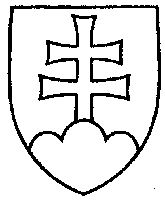 2107UZNESENIENÁRODNEJ RADY SLOVENSKEJ REPUBLIKYz 25. septembra 2019k návrhu poslankyne Národnej rady Slovenskej republiky Evy Antošovej na vydanie zákona, ktorým sa dopĺňa zákon č. 39/2007 Z. z. o veterinárnej starostlivosti v znení neskorších predpisov (tlač 1583) – prvé čítanie	Národná rada Slovenskej republikyr o z h o d l a,  ž eprerokuje uvedený návrh zákona v druhom čítaní;p r i d e ľ u j etento návrh zákona na prerokovanieÚstavnoprávnemu výboru Národnej rady Slovenskej republiky  aVýboru Národnej rady Slovenskej republiky pre pôdohospodárstvo a životné prostredie; u r č u j eako gestorský Výbor Národnej rady Slovenskej republiky pre pôdohospodárstvo a životné prostredie a lehotu na jeho prerokovanie v druhom čítaní vo výbore do 30 dní
a v gestorskom výbore do 32 dní odo dňa jeho pridelenia.  Andrej  D a n k o   v. r.predseda  Národnej rady Slovenskej republikyOverovatelia:Peter  Š u c a   v. r.Peter  P č o l i n s k ý   v. r.